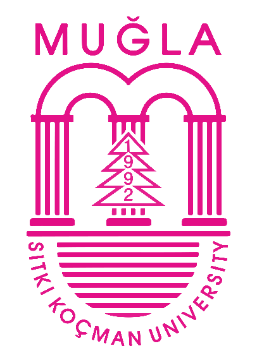 THE REPUBLIC OF TURKEYMUĞLA SITKI KOÇMAN UNIVERSITY INSTITUTE OF EDUCATION SCIENCES DEPARTMENT OF ………………………………… PROGRAMTITLE OF THE THESISNAME AND SURNAME OF THE WRITERDOCTORAL DISSERTATIONJANUARY, 2021MUGLATHE REPUBLIC OF TURKEYMUĞLA SITKI KOÇMAN UNIVERSITY INSTITUTE OF EDUCATION SCIENCES DEPARTMENT OF ………………………………… PROGRAMTITLE OF THE THESISNAME AND SURNAME OF THE WRITERORCID ID: XXXX-XXXX-XXXX-XXXXTHESIS SUPERVISORACADEMIC TITLE, NAME AND SURNAMEACADEMIC TITLE, NAME AND SURNAME (SECONDARY SUPERVISOR) – IF AVAILABLEDOCTORAL DISSERTATIONJANUARY, 2021MUGLAJURY CONFIRMATION PAGEThis dissertation with the title of “………………………” written by ………………………………………… accepted as a Doctoral Dissertation in the Department of ……………………, and ………………………. Program by unanimous vote / a majority of votes. (Just choose one. After editing, delete the explanation in the parentheses.)Date of defense: xx/xx/xxxxThis thesis meets the necessary conditions of a Doctoral Dissertation in the ……………………….. Program.Academic Title, Name and SURNAMEDirector of Institute of Education SciencesETHICS STATEMENTS	This Doctoral Dissertation with the title of ……………………………………….  is declared to be written accordingly to the instructions of Muğla Sıtkı Koçman University Institute of Educational Sciences Thesis Writing Guide;Data, information, and documents are gathered considering the ethical codes of conduct,All of the information, documents, evaluations, and results are presented considering the ethical codes of conduct,All of the resources used and benefited from are cited and referenced in the list of references,No kind of change is carried out in the data used or the results emerged,The work presented in this thesis is genuine,And in the contrary case, all the results against the writer is accepted. xx /xx /xxxx (Please write your thesis defense date here and sign the document.)   Signature	Name, Surname of the WriterUse of chart, graph, photographs or any kind of content from this thesis without reference is protected by the law of Intellectual Property Rights no:5846. ABSTRACTTITLE OF THE THESISNAME AND SURNAME OF THE WRITERDoctoral Dissertation, Department of ………………………..Supervisor: ……………………………..January 2021, xxx pagesAbstract abstract abstract abstract abstract abstract abstract abstract abstract abstract abstract abstract abstract abstract abstract abstract abstract abstract abstract abstract abstract abstract abstract abstract abstract abstract abstract abstract abstract abstract abstract abstract abstract abstract abstract abstract abstract abstract abstract abstract abstract abstract abstract abstract abstract abstract abstract abstract abstract abstract abstract abstract abstract abstract abstract abstract abstract abstract abstract abstract abstract abstract abstract abstract abstract abstract abstract abstract abstract abstract abstract abstract abstract abstract abstract abstract abstract abstract abstract abstract abstract abstract abstract abstract abstract abstract abstract abstract abstract abstract abstract abstract abstract abstract abstract abstract abstract abstract abstract abstract abstract abstract abstract abstract abstract abstract abstract abstract abstract abstract abstract abstract abstract abstract abstract abstract abstract abstract abstract abstract abstract abstract abstract abstract abstract abstract abstract abstract abstract abstract abstract abstract abstract abstract abstract abstract abstract abstract abstract abstract abstract abstract abstract abstract abstract abstract abstract abstract abstract abstract abstract abstract abstract abstract abstract abstract abstract abstract abstract. Keywords: keyword, keyword, keyword, keyword, keyword, keyword, keyword, keyword, keywordÖZETTEZİN BAŞLIĞITEZ YAZARININ ADI SOYADIDoktora Tezi, ………………… Ana Bilim / Ana Sanat DalıTez Danışmanı: ………………………………Ocak 2021, xxx sayfaÖzet özet özet özet özet özet özet özet özet özet özet özet özet özet özet özet özet özet özet özet özet özet özet özet özet özet özet özet özet özet özet özet özet özet özet özet özet özet özet özet özet özet özet özet özet özet özet özet özet özet özet özet özet özet özet özet özet özet özet özet özet özet özet özet özet özet özet özet özet özet özet özet özet özet özet özet özet özet özet özet özet özet özet özet özet özet özet özet özet özet özet özet özet özet özet özet özet özet özet özet özet özet özet özet özet özet özet özet özet özet özet özet özet özet özet özet özet özet özet özet özet özet özet özet özet özet özet özet özet özet özet özet özet özet özet özet özet özet özet özet özet özet özet özet özet özet özet özet özet özet özet özet özet özet özet özet özet özet özet özet özet özet özet özet özet özet özet özet özet özet özet özet özet özet özet özet özet özet özet özet özet özet özet özet özet özet özet özet özet özet özet özet özet özet özet özet özet özet özet özet özet özet özet özet özet özet özet özet özet özet özet özet özet özet özet özet özet özet özet özet özet özet özet özet özet özet özet özet özet özet özet özet özet özet özet özet özet özet özet özet özet özet özet özet özet özet özet özet özet özet özet özet özet özet özet özet özet özet özet özet özet özet özet özet özet özet özet özet özet özet özet özet özet özet özet özet özet özet özet özet özet özet özet özet özet özet özet özet özet özet Anahtar kelimeler: anahtar kelimeler, anahtar kelimeler, anahtar kelimeler, anahtar kelimeler, anahtar kelimeler ACKNOWLEDGEMENTAcknowledgement acknowledgement  acknowledgement  acknowledgement  acknowledgement  acknowledgement  acknowledgement  acknowledgement  acknowledgement  acknowledgement  acknowledgement  acknowledgement  acknowledgement  acknowledgement  acknowledgement  acknowledgement  acknowledgement  acknowledgement  acknowledgement  acknowledgement  acknowledgement  acknowledgement  acknowledgement  acknowledgement  acknowledgement  acknowledgement  acknowledgement  acknowledgement  acknowledgement  acknowledgement  acknowledgement  acknowledgement  acknowledgement  acknowledgement   Acknowledgement acknowledgement  acknowledgement  acknowledgement  acknowledgement  acknowledgement  acknowledgement  acknowledgement  acknowledgement  acknowledgement  acknowledgement  acknowledgement  acknowledgement  acknowledgement  acknowledgement  acknowledgement  acknowledgement  acknowledgement  acknowledgement  acknowledgement  acknowledgement  acknowledgement  acknowledgement  acknowledgement  acknowledgement  acknowledgement  acknowledgement  acknowledgement  acknowledgement  acknowledgement  acknowledgement  acknowledgement  acknowledgement  acknowledgementAcknowledgement acknowledgement  acknowledgement  acknowledgement  acknowledgement  acknowledgement  acknowledgement  acknowledgement  acknowledgement  acknowledgement  acknowledgement  acknowledgement  acknowledgement  acknowledgement  acknowledgement  acknowledgement  acknowledgement  acknowledgement  acknowledgement  acknowledgement  acknowledgement  acknowledgement  acknowledgement  acknowledgement  acknowledgement  acknowledgementAn acknowledgement should be added to the last paragraph of acknowledgement to recognize Muğla Sıtkı Koçman University Scientific Research Project Office (with the project number) or any other institution which has provided special guidance or support during your research, and any grant support you may have received.CONTENTSPageJURY CONFIRMATION PAGE	iiiETHICS STATEMENTS	ivABSTRACT	vÖZET	viACKNOWLEDGEMENT	viiCONTENTS	viiiLIST OF TABLES	xiLIST OF FIGURES	xiiLIST OF ABBREVIATIONS	xiiiLIST OF APPENDICES	xivSECTION IINTRODUCTION1.1. Problem Status	11.2. Problem Statement	11.3. Purpose of the Research	21.4. Importance of the Research	21.5. Assumptions of the Research	21.6. Limitations of the Research	31.7. Definitions	3SECTION IITHEORETICAL FRAMEWORK and RELATED RESEARCH2.1. Theoretical Framework	42.1.1. Theoretical Framework	42.1.1.1. Theoretical Framework	52.1.1.1.1. Theoretical Framework	52.2. Theoretical Framework	52.2.1. Theoretical Framework	52.2.1.1. Theoretical Framework	62.2.1.1.1. Theoretical Framework	62.3. Related Domestic Studies	62.4. Relevant International Studies	6SECTION IIIMETHODS3.1. Research Model	73.2. Sample / Study Group / Participants	73.3. Data Collection Tools	73.4. Data Collection	83.5. Data Analyses	8SECTION IVFINDINGS4.1. Findings Obtained Towards Sub-problems / Sub-goals	94.2. Findings Obtained Towards Sub-problems / Sub-goals	94.3. Findings Obtained Towards Sub-problems / Sub-goals	104.4. Findings Obtained Towards Sub-problems / Sub-goals	104.5. Findings Obtained Towards Sub-problems / Sub-goals	104.6. Findings Obtained Towards Sub-problems / Sub-goals	104.7. Findings Obtained Towards Sub-problems / Sub-goals	114.8. Findings Obtained Towards Sub-problems / Sub-goals	11SECTION VDISCUSSION, CONSCLUSION, and SUGGESTIONS5.1. Discussion	125.2. Results	125.3. Suggestions	13REFERENCES	14APPENDICES	17Please click to see how to create the table of contents.LIST OF TABLESPagePlease click to see how to create the list of tables.LIST OF FIGURES	PagePlease click to see how to create the list of figures.LIST OF ABBREVIATIONSAbbreviations		ExplanationA				AbbreviationA				AbbreviationA				AbbreviationA				AbbreviationA				AbbreviationA				AbbreviationA				AbbreviationA				AbbreviationA				AbbreviationA				AbbreviationLIST OF APPENDICESPagePlease click to see how to create the list of appendices. SECTION I INTRODUCTIONIntroduction introduction introduction introduction introduction introduction introduction introduction introduction introduction introduction introduction introduction introduction introduction introduction introduction introduction introduction introduction introduction introduction introduction introduction introduction introduction introduction introduction introduction introduction introduction introduction 1.1. Problem StatusProblem status problem status problem status problem status problem status problem status problem status problem status problem status problem status problem status problem status problem status problem status problem status problem status problem status problem status problem status problem status problem status problem status problem status problem status problem status problem status problem status problem status problem status1.2. Problem StatementProblem statement problem statement problem statement problem statement problem statement problem statement problem statement problem statement problem statement problem statement problem statement problem statement problem statement problem statement problem statement problem statement problem statement problem statement problem statement problem statement 1.3. Purpose of the ResearchPurpose of the research purpose of the research purpose of the research purpose of the research purpose of the research purpose of the research purpose of the research purpose of the research purpose of the research purpose of the research purpose of the research purpose of the research purpose of the research purpose of the research purpose of the research purpose of the research purpose of the research purpose of the research purpose of the research purpose of the research purpose of the research1.4. Importance of the ResearchImportance of the research importance of the research importance of the research importance of the research importance of the research importance of the research importance of the research importance of the research importance of the research importance of the research importance of the research importance of the research importance of the research importance of the research importance of the research importance of the research importance of the research importance of the research importance of the research importance of the research importance of the research importance of the research importance of the research importance of the research importance of the research importance of the research1.5. Assumptions of the ResearchThis section should be included in studies deemed necessary. It may not be written.1.6. Limitations of the ResearchResearch limitations research limitations research limitations research limitations research limitations research limitations research limitations research limitations research limitations research limitations research limitations research limitations research limitations research limitations research limitations 1.7. DefinitionsDefinitions definitions definitions definitions definitions definitions definitions definitions definitions definitions definitions definitions definitions definitions definitions definitions definitions definitions definitions definitions definitions definitions definitions definitions definitions definitions definitions definitions definitions definitions definitions definitions definitions definitions definitionsSECTION II THEORETICAL FRAMEWORK and RELATED RESEARCH Theoretical framework and related research theoretical framework and related research theoretical framework and related research theoretical framework and related research theoretical framework and related research theoretical framework and related research theoretical framework and related research theoretical framework and related research theoretical framework and related research theoretical framework and related research theoretical framework and related research2.1. Theoretical FrameworkTheoretical framework theoretical framework theoretical framework theoretical framework theoretical framework theoretical framework theoretical framework theoretical framework theoretical framework theoretical framework theoretical framework theoretical framework theoretical framework theoretical framework theoretical framework theoretical framework theoretical framework theoretical framework theoretical framework theoretical framework 2.1.1. Theoretical FrameworkTheoretical framework theoretical framework theoretical framework theoretical framework theoretical framework theoretical framework theoretical framework theoretical framework theoretical framework theoretical framework theoretical framework theoretical framework theoretical framework theoretical framework theoretical framework theoretical framework theoretical framework theoretical framework theoretical framework theoretical framework 2.1.1.1. Theoretical Framework. Theoretical framework theoretical framework theoretical framework theoretical framework theoretical framework theoretical framework theoretical framework theoretical framework theoretical framework theoretical framework theoretical framework theoretical framework theoretical framework theoretical framework theoretical framework theoretical framework theoretical framework theoretical framework theoretical framework theoretical framework 2.1.1.1.1. Theoretical Framework. Theoretical framework theoretical framework theoretical framework theoretical framework theoretical framework theoretical framework theoretical framework theoretical framework theoretical framework theoretical framework theoretical framework theoretical framework theoretical framework theoretical framework theoretical framework theoretical framework theoretical framework theoretical framework theoretical framework theoretical framework 2.2. Theoretical FrameworkTheoretical framework theoretical framework theoretical framework theoretical framework theoretical framework theoretical framework theoretical framework theoretical framework theoretical framework theoretical framework theoretical framework theoretical framework theoretical framework theoretical framework theoretical framework theoretical framework theoretical framework theoretical framework theoretical framework theoretical framework 2.2.1. Theoretical FrameworkTheoretical framework theoretical framework theoretical framework theoretical framework theoretical framework theoretical framework theoretical framework theoretical framework theoretical framework theoretical framework theoretical framework theoretical framework theoretical framework theoretical framework theoretical framework theoretical framework theoretical framework theoretical framework theoretical framework theoretical framework 2.2.1.1. Theoretical Framework. Theoretical framework theoretical framework theoretical framework theoretical framework theoretical framework theoretical framework theoretical framework theoretical framework theoretical framework framework theoretical framework theoretical framework theoretical framework theoretical framework theoretical framework theoretical framework theoretical framework 2.2.1.1.1. Theoretical Framework. Theoretical framework theoretical framework theoretical framework theoretical framework theoretical framework theoretical framework theoretical framework theoretical framework theoretical framework framework theoretical framework theoretical framework theoretical framework theoretical framework theoretical framework theoretical framework theoretical framework 2.3. Related Domestic StudiesRelated domestic studies related domestic studies related domestic studies related domestic studies related domestic studies related domestic studies related domestic studies related domestic studies related domestic studies related domestic studies related domestic studies related domestic studies related domestic studies related domestic studies related domestic studies related domestic studies2.4. Relevant International StudiesRelevant international studies relevant international studies relevant international studies relevant international studies relevant international studies relevant international studies relevant international studies relevant international studies relevant international studies relevant international studies relevant international studiesSECTION III METHODS3.1. Research ModelResearch model research model research model research model research model research model research model research model research model research model research model research model research model research model research model research model research model research model research model research model research model3.2. Sample / Study Group / ParticipantsSample / study group / participants sample / study group / participants sample / study group / participants sample / study group / participants sample / study group / participants sample / study group / participants sample / study group / participants sample / study group / participants sample / study group / participants sample / study group / participants sample / study group / participants sample / study group / participants3.3. Data Collection ToolsData collection tools data collection tools data collection tools data collection tools data collection tools data collection tools data collection tools data collection tools data collection tools data collection tools data collection tools data collection tools data collection tools data collection tools data collection tools data collection tools data collection tools data collection tools 3.4. Data CollectionData collection data collection data collection data collection data collection data collection data collection data collection data collection data collection data collection data collection data collection data collection data collection data collection data collection data collection data collection data collection data collection data collection data collection data collection data collection data collection data collection data collection data collection 3.5. Data Analyses Data analyses data analyses data analyses data analyses data analyses data analyses data analyses data analyses data analyses data analyses data analyses data analyses data analyses data analyses data analyses data analyses data analyses data analyses data analyses data analyses data analyses data analyses data analyses data analyses data analyses data analyses data analyses data analyses data analyses data analyses data analyses data analyses SECTION IV FINDINGS4.1. Findings Obtained Towards Sub-problems / Sub-goalsFindings findings findings findings findings findings findings findings findings findings findings findings findings findings findings findings findings findings findings findings findings findings findings findings findings findings findings findings findings findings findings findings findings findings findings findings findings findings findings findings findings findings findings findings findings findings findings findings findings findings findings findings Table 1. An Example of Tables4.2. Findings Obtained Towards Sub-problems / Sub-goalsFindings findings findings findings findings findings findings findings findings findings findings findings findings findings findings findings findings findings findings findings findings findings findings findings findings findings findings findings findings findings findings findings findings findings findings findings findings findings findings findings findings findings findings 4.3. Findings Obtained Towards Sub-problems / Sub-goalsFindings findings findings findings findings findings findings findings findings findings findings findings findings findings findings findings findings findings findings findings findings findings findings findings findings findings findings findings findings findings findings findings findings findings findings findings findings findings findings findings findings findings findings findings findings findings findings findings findings findings findings findings 4.4. Findings Obtained Towards Sub-problems / Sub-goalsFindings findings findings findings findings findings findings findings findings findings findings findings findings findings findings findings findings findings findings findings findings findings findings findings findings findings findings findings findings findings findings findings findings findings findings findings findings findings findings findings findings findings findings findings findings findings findings findings findings findings findings findings 4.5. Findings Obtained Towards Sub-problems / Sub-goalsFindings findings findings findings findings findings findings findings findings findings findings findings findings findings findings findings findings findings findings findings findings findings findings findings findings findings findings findings findings findings findings findings findings findings findings findings findings findings findings findings findings findings findings findings findings findings findings findings findings findings findings findings 4.6. Findings Obtained Towards Sub-problems / Sub-goalsFindings findings findings findings findings findings findings findings findings findings findings findings findings findings findings findings findings findings findings findings findings findings findings findings findings findings findings findings findings findings findings findings findings findings findings findings findings findings findings findings findings findings findings findings findings findings findings findings findings findings findings findings 4.7. Findings Obtained Towards Sub-problems / Sub-goalsFindings findings findings findings findings findings findings findings findings findings findings findings findings findings findings findings findings findings findings findings findings findings findings findings findings findings findings findings findings findings findings findings findings findings findings findings findings findings findings findings findings findings findings findings findings findings findings findings findings findings findings findings 4.8. Findings Obtained Towards Sub-problems / Sub-goalsFindings findings findings findings findings findings findings findings findings findings findings findings findings findings findings findings findings findings findings findings findings findings findings findings findings findings findings findings findings findings findings findings findings findings findings findings findings findings findings findings findings findings findings findings findings findings findings findings findings findings findings findings SECTION V DISCUSSION, CONSCLUSION, and SUGGESTIONS 5.1. DiscussionDiscussion discussion discussion discussion discussion discussion discussion discussion discussion discussion discussion discussion discussion discussion discussion discussion discussion discussion discussion discussion discussion discussion discussion discussion discussion discussion discussion discussion discussion discussion discussion discussion discussion discussion discussion discussion discussion discussion discussion discussion discussion discussion discussion discussion discussion discussion discussion discussion discussion discussion discussion discussion discussion discussion discussion discussion discussion discussion discussion discussion discussion discussion discussion discussion discussion discussion discussion discussion discussion discussion discussion discussion discussion discussion discussion discussion discussion discussion discussion discussion discussion discussion discussion discussion 5.2. ResultsResults results results results results results results results results results results results results results results results results results results results results results results results results results results results results results results results results results results results results results results results results results results results results results results results results results results results results results results results results results results results results results results results results results results results results results results results results results results results results results results results results results results results results results results results results results 5.3. SuggestionsSuggestions suggestions suggestions suggestions suggestions suggestions suggestions suggestions suggestions suggestions suggestions suggestions suggestions suggestions suggestions suggestions suggestions suggestions suggestions suggestions suggestions suggestions suggestions suggestions suggestions suggestions suggestions suggestions suggestions suggestions suggestions suggestions suggestions suggestions suggestions suggestions suggestions suggestions suggestions suggestions suggestions		REFERENCESAbanoz, T. (2020). STEM yaklaşımına uygun fen etkinliklerinin okul öncesi dönem çocuklarının bilimsel süreç becerilerine etkisinin incelenmesi (Tez No. 629972) [Doktora Tezi, Gazi Üniversitesi]. YÖK Ulusal Tez Merkezi.Balakrishnan, R. (2006, March 25-26). Why aren't we using 3D user interfaces, and will we ever? [Paper presentation]. IEEE Symposium on 3D User Interfaces, VA, USA. http://dx.doi.org/10.1109/vr.2006.148Bandura, A. (1977). Self-efficacy: Toward a unifying theory of behavioural change. Psychological Review, 84, 191-215.Büyüköztürk, Ş., Kılıç-Çakmak, E., Akgün, Ö. E., Karadeniz, Ş. ve Demirel F. (2019). Eğitimde bilimsel araştırma yöntemleri (27. bs.). Pegem Akademi. https://doi.org/10.14527/9789944919289Fraenkel, J. R., Wallen, N. E., & Hyun, H. H. (2012). How to design and evaluate research in education (8th ed.). McGraw Hill.Günbatar, M. S. (2019). Web destekli eğitim. S. Şahin (Ed.), Eğitimde bilişim teknolojileri I-II içinde (5. bs., s.433-452). Pegem Akademi. https://doi.org/10.14527/9786053183846Haybron, D. M. (2008). Philosophy and the science of subjective well-being. In M. Eid & R. J. Larsen (Eds.), The science of subjective well-being (pp.17-43). Guilford Press.Kabakci-Yurdakul, I., Odabasi, H. F., Kilicer, K., Coklar, A. N., Birinci, G., & Kurt, A. A. (2012). The development, validity and reliability of TPACK-deep: A technological pedagogical content knowledge scale. Computers ve Education, 58(3), 964–977. http://doi.org/10.1016/j.compedu.2011.10.012Karadeniz, Ş. ve Vatanartıran, S. (2015). Sınıf öğretmenlerinin teknolojik pedagojik alan bilgilerinin incelenmesi. İlköğretim Online, 14(3), 1017–1028.Kline, R. B. (2019). Yapısal eşitlik modellemesinin ilkeleri ve uygulaması (4. bs.) (S. Şen Çev. Ed.). Nobel Yayıncılık. (Orijinal basım tarihi 2015)Korucu, A. T. ve Sarı, R. İ. (2019, 2-4 Mayıs). Öğretmen adaylarının eğitimde bilgi ve iletişim teknolojilerini kullanmaya ilişkin yeterlilik algıları [Sözlü sunum]. 13. Uluslararası Bilgisayar ve Öğretim Teknolojileri Sempozyumu, Kırşehir Ahi Evran Üniversitesi, Kırşehir. http://icits2019.org/Content_Files/Content/kitap/ICITS2019%20%C3%96zet%20Bildiriler%2031_12_2019.pdfLawrence, J. E., & Tar, U. A. (2018). Factors that influence teachers’ adoption and integration of ICT in teaching/learning process. Educational Media International, 55(1), 79-105. https://doi.org/10.1080/09523987.2018.1439712Relkin, E. (2018). Assessing young children's computational thinking abilities (Publication No. 10813994) [Master's thesis, Tufts University]. ProQuest Dissertations and Theses Global. https://search.proquest.com/pqdtglobal/docview/2055281366/899397D9D6384A33PQ/3?accountid=16595 Romash, Z. M. (2019). Leaving STEM: An examination of the STEM to Non-STEM major change and how the STEM curriculum relates to academic achievement in Non-STEM fields (Publication No. 13904437)  [Doctoral dissertation, Seton Hall University]. ProQuest Dissertations and Theses Global. https://search.proquest.com/pqdtglobal/docview/2302378777/fulltextPDF/51986883FA0D4BACPQ/1?accountid=16595Sevinç, A. ve Türel, Y. K. (2019). Öğretmen adaylarının sosyal medya bağımlılık düzeylerinin çeşitli demografik değişkenlere bağlı olarak incelenmesi. 13. Uluslararası Bilgisayar ve Öğretim Teknolojileri Sempozyumu Bildiriler Kitabı içinde (s. 892-898). Ahi Evran Üniversitesi. http://icits2019.org/Content_Files/Content/kitap/ICITS%202019%20Tam%20Metin%20Bildiriler%2031_12_2019.pdfSolmaz, M. (2020). Öğretmen adaylarının siber bilgi güvenliği farkındalığı ve dijital vatandaşlık düzeylerinin çeşitli değişkenler açısından incelenmesi (Tez No. 629345) [Yüksek Lisans Tezi, Mersin Üniversitesi]. YÖK Ulusal Tez Merkezi. Thinyane, H., & Sassetti, F. (2020). Towards a human rights-based approach to AI: Case study of apprise. In D. R. Junio & C. Koopman (Eds.), Proceedings of the 11th International Development Informatics Association Conference (IDIA2020) (pp. 33-47). Springer. https://doi.org/10.1007/978-3-030-52014-4_3Türkiye İstatistik Kurumu. (2013). Eğitim istatistikleri. http://www.tuik.gov.tr/PreTablo.do?alt_id=1018Yakar, H. ve Karakuş, U. (2020). İklim okuryazarlığı yeterliklerinin belirlenmesi: Ortaokul düzeyine yönelik bir Delphi çalışması. Eğitim ve Bilim, 45(203), 45-62. https://doi.org/10.15390/EB.2020.8647In order to refer in the document and compose references automatically software programs like Mendeley and Zotero can be used. References above are given as samples. APPENDICESAcademic Title, Name and SURNAMEDepartment of …………Chairman of the JuryAcademic Title, Name and SURNAMEDepartment of …………Chairman of the JuryAcademic Title, Name and SURNAMEDepartment of …………SupervisorAcademic Title, Name and SURNAMEDepartment of …………MemberAcademic Title, Name and SURNAMEDepartment of …………MemberAcademic Title, Name and SURNAMEDepartment of …………MemberTitle 1Title 2Title 3Title 4DataDataDataDataDataDataDataDataDataDataDataDataDataDataDataData